Урок мужества      Цель:  сформировать у обучающихся  представление о фашизме, расизме, антисемитизме.Задачи: 1. Акцентировать внимание  обучающихся на необходимости                            противостояния и неприятия проявления фашизма,                       расизма, антисемитизма.                    2. Содействовать формированию толерантности и профилактики                          межнациональной розни и нетерпимости.                     3. Содействовать формированию чувства милосердия.Оборудование: компьютерХОД МЕРОПРИЯТИЯ Вступительное слово воспитателя9 ноября мир отметил  Международный день борьбы против фашизма, расизма и антисемитизма.Этот день посвящен трагическим событиям, которые произошли в ночь с 9 на 10 ноября  1938 года   на территории Германии и Австрии. Это была первая массовая акция физического насилия  по отношению к евреям.   За одну ночь было убито около 90 евреев, сотни евреев были ранены  и покалечены, а 3,5 тысячи евреев отправили в концентрационные лагеря. Были  сожжены  и разгромлены  синагоги, сотни жилых домов  и 7,5 тысяч  торговых и коммерческих  предприятий.  Массовый еврейский погром, получивший позднее название  «Хрустальной ночи» или «Ночи разбитых витрин» положил начало  Холокосту – массовому насилию  в отношении  еврейского народа, которое привело к гибели  6 млн. евреев.Чтец 1: Красивое название, страшные дела:Убила сотни жизней  « Ночь из хрусталя».Смерти отражались в осколках  из витрин,От зверства и от страха содрогнулся мир.Не раз горячей кровью планета облиласьОсенней ночью смертная  жатва началась.Гибель тех невинных  не будет  прощена,Вспомним и помянем  9 ноября.Чтоб не повторилось это никогда,Чтоб не возродился фашизм из никуда,Годовщину скорбную  каждый должен знать,День против фашизма наступил опять.    Чтец 2:  Человек родился, он просто человек,Русский или немец, еврей или  узбек,У каждого есть мама, каждый хочет жить,Работать и учиться, растить детей, шутить.Это невозможно там, где есть фашизм,Где  кто-то  разжигает злобу и расизм.Где страшно быть не тем и не таким,Где всем знакомо слово «антисемитизм».Пусть люди будут разными, и мирным будет свет,Настоящих  поводов для ненависти нет.Вспомним смерть замученных в начале ноября.Не должны мучения позабыться зря.Ведущий 1:  Прежде чем рассмотреть хронологию развития Холокоста , давайте  ознакомимся  с понятием «ХОЛОКОСТ»Холокост – слово из греческого языка, означающее  «всесожжение», «уничтожение огнем», а также «жертвоприношение посредством огня». В современном обществе это слово обозначает политику нацистской Германии,  ее союзников по преследованию и уничтожению евреев с 1933 по 1945 год.  Холокост – это  символ газовых камер, печей сжигающих детей, женщин стариков, это массовый расстрел невинных мирных людей ...Какие же события  привели к этой трагедии? Кто в ней повинен? На эти вопросы мы попытаемся найти ответ?Ведущий 2: В 1933 году Адольф Гитлер Лидер национал –социалистической партии становится канцлером  Германии, который строил свою компанию на обещании вернуть  Германии былое величие  и разобраться с теми, кого он назвал опасным расовым врагом – евреями. Однако помимо евреев преследованию и уничтожению нацистами подверглись цыгане, население Белоруссии,  Польши, а также чернокожие, душевно больные и нетрудоспособные  группы населения.Ведущий 1: Холокост – унес жизни  6 миллионов евреев, 3 миллиона из которых были советскими гражданами. На оккупированных территориях  входящих ныне в Российскую Федерацию, действовало  41 гетто, в которых методично истреблялось еврейское население.Но самым страшным проявлением  Холокоста стали лагеря или как их тогда называли «фабрики смерти», созданные фашистами для физического истребления людей,  объявленных «недочеловеками».Ведущий 2: Во время Второй мировой войны немецко – фашистское руководство  создало широкую сеть различного типа  лагерей для содержания военнопленных (как советских, так так и граждан  других государств) и насильственно  угнанных в рабство граждан оккупированных  стран.Всего на территории  Германии  и оккупированных ею стран  действовало более 14 тысяч  концлагерей. За годы второй мировой войны  через лагеря смерти прошли 18 миллионов человек, из них по разным  подсчетам от 5 до 7 миллионов – граждане Советского Союза. Выжили чуть больше миллиона.Ведущий 1: Бухенвальд  был мужским  лагерем. Выучить свой номер  на немецком языке  узник должен был в течении  первых суток. Набор цифр заменял имя. В концлагере  содержалось около 240 тысяч человек. 56 тысяч узников погибли…Ведущий 2:  Лагерь Майданек был создан в августе – сентябре 1941 года, был поделен на 5 секций, одна из которых была женской. У лагеря было 10 филиалов. В  каждую топку закладывали по шесть трупов. Крематорий работал как доменная печь, без остановки, сжигая в среднем 1400 трупов в сутки… Через концлагерь Майданек прошло более миллиона узников.В лагере было уничтожено 360 тысяч человек.Ведущий 1: Концлагерь Дахау  был  одним из первых и главных концлагерей  на территории Германии. Создан в марте 1933 года. Лагерь имел 123 филиала, через которые прошло около 250 тысяч  человек из 24 стран. Из них погибло 70 тысяч.Ведущий 2: В  апреле 1940 года был организован  лагерь Освенцим комплекс  немецких концлагерей, располагавшийся на юге Польши, около города Освенцим. Это был огромный концлагерь, т.к. располагался рядом с железной дорогой. 1 135 000 тысяч человек стали его жертвами.Просмотр видео ЧТЕЦХолокост – что это за слово?Необычного в нем  ничего  как будто нет.Но, а если расшифруешь это словоСразу станет страшно  почему-то  всем.Что же они сделали такого  и за что сожгли их в лагерях?Может быть война тому виною или время,  как порой твердят.А ведь им хотелось  очень, очень поиграть, с друзьями во дворе.И побаловаться в школе, и поесть своей завтрак на траве.Но пришли немецкие солдатыИ отправили детишек в лагеряНе для отдыха  и развлеченья,А для издевательства и зверств.Но мы в памяти  оставимИмена героев навсегда.И в глазах как слезы засверкаютСтрашные кровавые слова.Ведущий 1: Саласпилс - концентрационный лагерь на территории, оккупированной  нацистами Латвии, получивший печальную известность в мире из-за содержания  в нем детей. В лагере мученической смертью  погибли около 3 тысяч детей  до 5 лет в период с 18 мая 1942 года по 19 мая 1943 года. Тела были частично сожжены, а частью захоронены на старом гарнизонном  кладбище у Саласпилса. Большинство из них подверглось выкачиванию  крови для раненых немецких солдат, вследствие чего дети быстро погибали.Ведущий 2: Когда изможденные люди с больными, замученными детьми загонялись за тройную проволочную ограду концлагеря, для взрослых, но в особенности для беззащитных детей начиналось мучительное существование, насыщенное до предела тяжкими психическими и физическими истязаниями и издевательствами со стороны немцев и их прислужников. Несмотря на зимнюю стужу, привезенных детей голыми и босыми полкилометра гнали в барак, носивший наименование бани, где заставляли их мыться холодной водой. Затем таким же порядком  детей, старший из которых не достигал еще 12 – ти  летнего  возраста, гнали в другой барак, в котором голыми держали на холоде  по 5-6 суток. Фашисты выстраивая матерей с детьми, насильно отрывали малюток от несчастных  родителей.Ведущий 1: В  1945 г. немецкий фашизм был побежден. Международный военный трибунал в Нюрнберге в октябре 1946 года назвал гитлеровские  концлагеря одним из позорнейших средств террора  по отношению к населению оккупированных стран, а совершенные в них преступления – преступления против человечества. Почему проблема Холокоста сегодня  столь актуальна в обществе? Почему мы вспоминаем  события тех лет? Ответы Ведущий 2: Знание уроков Холокоста необходимо, прежде всего, для того, чтобы подобные  зверства не повторились против какого - либо  народа на Земле. А чтобы не повторились подобные события, которые уносят миллионы невинных жизней, мы должны быть терпимыми к другим людям, вне зависимости от расы, нации, вероисповедания и других отличий. В борьбе против подобных страшных процессов  важно обращаться к прошлому человечества, анализировать причины, механизмы возникновения и развития нетерпимости.Пока мы помним – мы живы. И жива память о миллионах погибших в аду  Холокоста.ЧТЕЦГоворят погибшие. Без точек.И без запятых. Почти без слов.Из концлагерей. Из одиночек.Из горящих на ветру домов.
Говорят погибшие. Тетради.Письма. Завещанья. Дневники.На кирпичной, на шершавой гладиРосчерк торопящейся руки.На промозглых парах  железякойНа стене осколками стекла.Струйкой  крови на полу баракаРасписалась жизнь – пока была.Говорят погибшие. ДыханьеВ грудах пепла раздувает жар.Маутхаузен. Орадур. Дахау.Бухенвальд. Освенцим. Бабий Яр.Заключение  После ужасов войны, оккупации, концлагерей никто и помыслить не мог о возможности возрождения фашизма на Земле. Но прошли годы, и в некоторых странах к власти пришли люди, открыто поддерживающие идеи национализма и фашизма. Прикрываясь любовью к своему народу, стремлением принести пользу своей стране, они устраивают марши бывших эсэсовцев на площадях, воздвигают обелиски, уничтожая при этом памятники воинам-освободителям, преследуя ветеранов Великой Отечественной войны.Особенно страшно, что в свои ряды они втягивают молодежь, лживыми лозунгами, лживыми идеями прикрывая свои настоящие цели. За долгую историю человечества нет ни одного примера, когда идеи национализма, фашизма, принесли бы пользу народу и стране. Отказываясь от идей национализма, мы ни в коей мере не забываем о том, что мы граждане России, мы гордимся ею, помним ее историю, чтим традиции и обычаи своего народа. Но при этом наша любовь не связана с унижением, неуважением и отрицательным отношением к другим народам и их культурам. Мы должны помнить, что Россия – многонациональная страна, и в этом наша сила. Изучая историю, мы с вами еще не раз убедимся, что нам Россиянам чужды захватнические идеи.И сейчас, я предлагаю вам так же поучаствовать в Международном дне борьбы против фашизма. Сейчас каждый из вас получит бумажного человечка- ваша задача сделать человечка представителем любой страны, расы или веры.А теперь мы расположим каждого человечка вокруг нашего земного шара, символизируя тем самым желание противостоять идеям фашизма. К этому нас призывает кровь наших соотечественников, отданная за правое дело, за наше светлое будущее.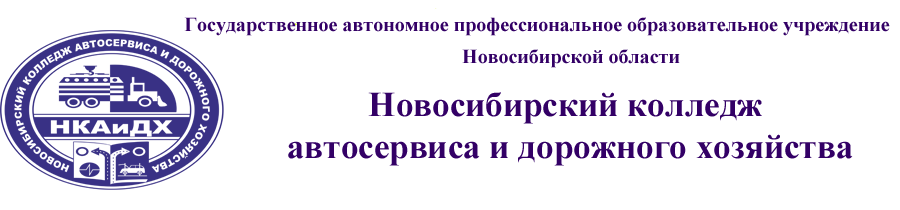 Урок мужества"9 ноября – Международный день борьбы против  фашизма, расизма и антисемитизма"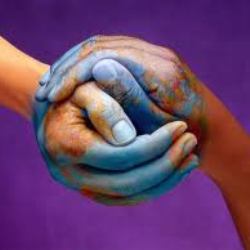 Подготовила: Воспитатель общежития Гармашова О. В.Новосибирск, 2017